Госавтоинспекторы Нытвенского района провели для школьников мастер-классы по изготовлению световозвращающих элементов «Яркий пешеход»В Нытве сотрудники ГИБДД посетили несколько школ с целью популяризации использования световозвращающих элементов пешеходами в темное время суток, а также проведения проверки наличия световозвращающих элементов на одежде и школьных ранцах детей.Встреча ребят с госавтоинспекторами проходила в формате видеолектория, в ходе которого наглядно продемонстрировано, как работает световозвращатель и доведены основные вопросы дорожной безопасности. Школьники узнали, что в темное время суток фликеры являются не просто украшением для одежды – они способны спасти жизнь. Наличие световозвращателей дает возможность водителю вовремя заметить пешехода на проезжей части, остановить свое транспортное средство и избежать трагедии.После познавательной беседы сотрудники полиции провели для ребят занимательный мастер-класс по изготовлению фликеров «Яркий пешеход». Мальчики и девочки с энтузиазмом подошли к изготовлению полезного аксессуара. Сделав световозвращатель для себя, они пообещали сотрудникам Госавтоинспекции научить их изготовлению и своих близких.Сотрудники продолжать проводить мастер-классы в других образовательных учреждениях Нытвенского района.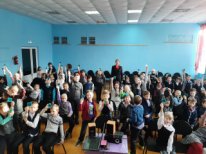 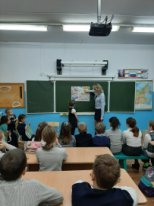 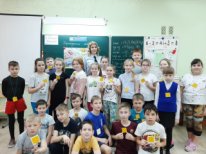 